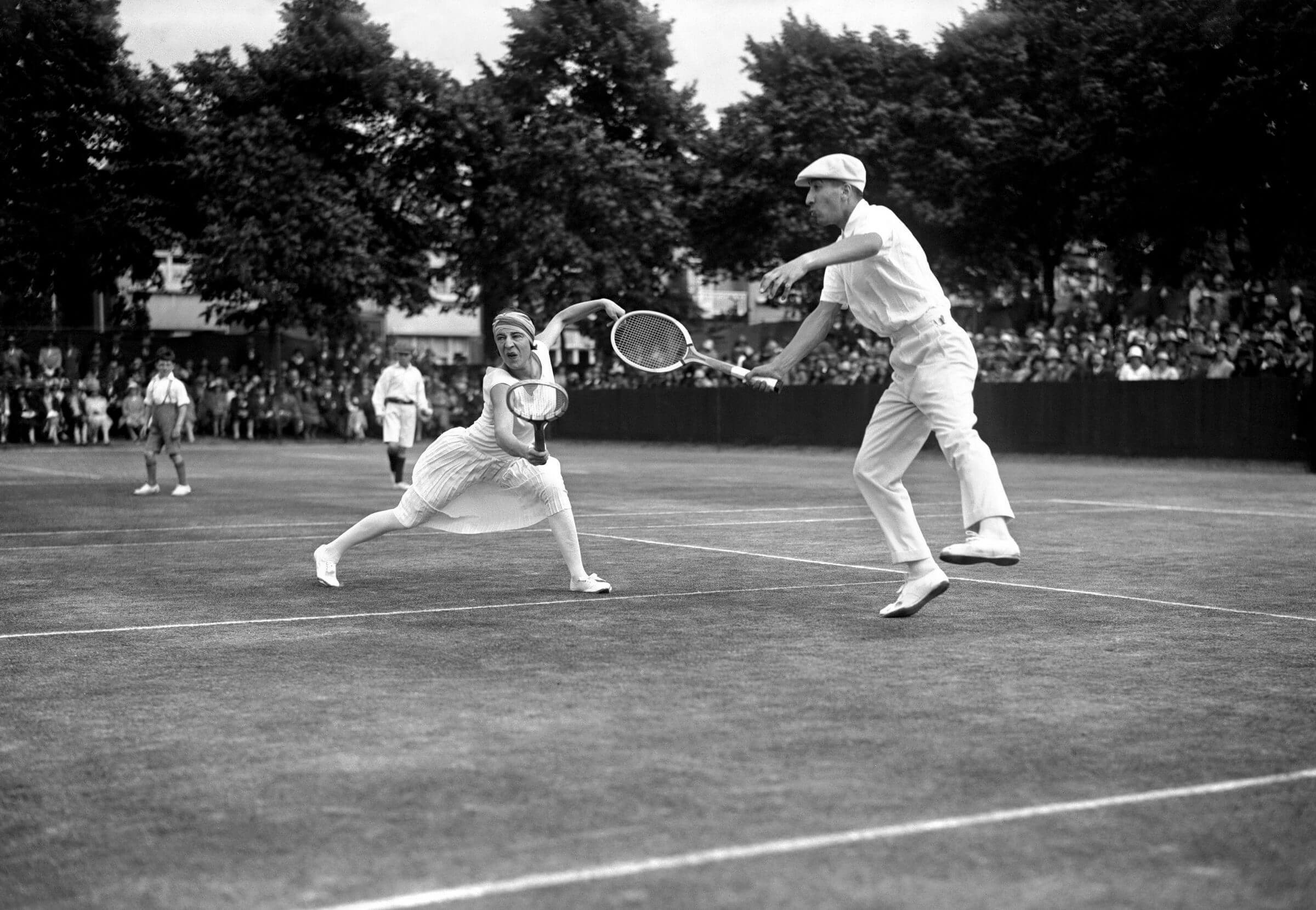 Allez, on va voir si vous y arrivez encore !!!7e Tournoi vétéran* Doubles et mixtesDes Aces du volantDimanche 10 décembre 2017TOURNOI VETERAN DES ACESLe  10 Décembre 2017Le club des Aces du Volant a le plaisir de vous convier à son 7e  tournoi Vétéran qui aura lieu le 10 Décembre 2017.Participation :La compétition est ouverte à tous les joueurs et joueuses vétérans en possession de leur licence compétition.Catégories et tableaux :Les joueurs sont autorisés à s’inscrire dans 2 tableaux.Les matchs se dérouleront en 2 sets gagnants de 21 points.Inscription :L’inscription est de 10 euros pour 1 tableau et de 15 euros pour 2 tableaux.Aucune inscription ne sera prise par téléphone. Les engagements ne seront pris en compte qu’après réception de la feuille d’inscription soigneusement remplie, et accompagnée d’un chèque libellé à l’ordre des Aces du Volant (ou réception d’un Email qui devra être suivi de l’envoi du règlement) .Adresse courrier du responsable des  tournois :		 Philippe Jourde                               						38 rue Edmond About                            						  87000 LimogesMail : lesacesduvolant@gmail.com Date limite d’inscription : 01 Décembre 2017Date du tirage au sort : 02 Décembre 2017Aucun remboursement n’interviendra après cette date.Les inscriptions seront prises par ordre d’arrivée.Nous voulons encore cette année ouvrir notre tournoi au plus grand nombre. Nous limitons, cependant (autorisation oblige), le nombre d’inscrits à 70.Le tournoi se déroulera par poule de niveau en fonction du classement CPP.Volants :Ils sont à la charge des joueurs. En cas de litige, les volants sont :RSL grade 4 pour les plumes.Lieux et horaires :L’accueil et le pointage pourraient s’effectuer au gymnase de Faugeras, à partir de 8h, Le 10 Décembre.Restauration :Une buvette sera mise à votre disposition tout au long du tournoi.Règlement :Un exemplaire du règlement du tournoi sera affiché à l’intérieur des salles.Le Juge-arbitre du tournoi sera Richard CLABAU.Adresse du Gymnase :Gymnase municipal de FaugerasChemin de la Basse87100 LIMOGESRenseignements :Pour tous renseignements complémentaires vous pouvez contacter :Les Aces du VolantPhilippe Jourde38 rue Edmond About87000 LimogesPortable : 0684376643Email : lesacesduvolant@gmail.comEn espérant vous compter nombreux et nombreuses sur les courts…